25.3.MATEMATIKA-LKNAPIŠI BROJEVE KOJI NEDOSTAJU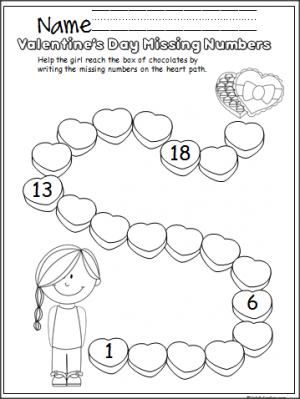 PREBROJI KONKRETE  , ZBROJI IH I NAPIŠI REZULTAT.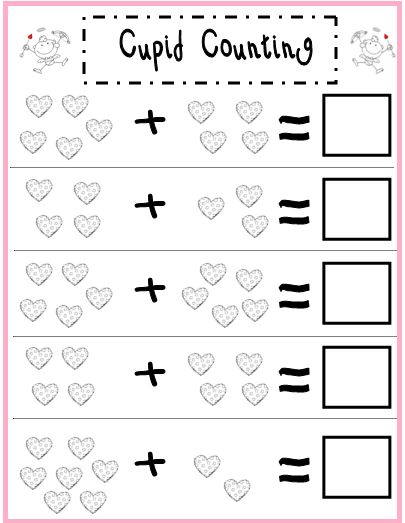 